令和元年10月吉日東京都社会保険労務士会会員　各位東京都社会保険労務士会葛飾支部支　部　長　　　疋田　秀裕研修委員長　　　上原　有美江「葛飾支部独自研修会開催のお知らせ」拝啓　初秋の候、会員の皆様には益々ご健勝のこととお慶び申し上げます。本年度1回目の葛飾支部独自研修会を開催する運びとなりました。東京会所属会員は2,000円で受講することができます。この度の研修会では、フリーアナウンサーの吉田照美氏をお招きして『コミュ障だった僕が学んだ話し方』についてご講演頂きます。　　　是非、ご参加ください。　　　　　　　　　　　　　　　　　　敬具記開催日時：令和元年11月21日(木)15時00分～16時30分(受付開始14時30分)開催場所：かつしかシンフォニーヒルズ別館5階「レインボー」　　　　　東京都葛飾区立石6-33-1　TEL03-5670-2222　京成線青砥駅下車徒歩5分講　　師：フリーアナウンサー　吉田照美氏演　　題：「コミュ障だった僕が学んだ話し方」定　　員：150名費　　用：2,000円以上＜お申込み方法等＞・参加申込みは11月7日（木）までに、下記のURLにてお願い致します。　研修会申込みURL：https://forms.gle/Jb395cS9tBfN7vXS6　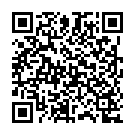  メール又はFAXにて出欠報告を希望される方は、　・氏名　・支部名　・電話番号　・メールアドレス　　を明記の上、11月7日（木）までに下記へご連絡下さい。＜連絡先＞　　　東京都社会保険労務士会葛飾支部 研修委員長　上原有美江　　　メールアドレス：yumieuehara@gmail.com　　　　TEL・FAX：03-5698-3861・Web申込で送信すると入力したメールアドレスに申込のコピーがメールで送信されます。メールアドレスをお間違いないようご入力ください。・研修会に欠席の場合は、ご連絡は不要です。・なお、定員(150名)に達し次第、締め切りとなります。＊＊＊＊＊＊＊＊＊＊＊＊＊＊＊＊＊＊＊＊＊＊＊＊＊＊＊＊＊＊＊＊＊＊＊＊＊＊＊